МАКЕТНОЕ МОДЕЛИРОВАНИЕ КАК ФОРМА ИНТЕГРИРОВАННОЙ СОДЕЯТЕЛЬНОСТИ ПЕДАГОГА И ДЕТЕЙ СТАРШЕГО ДОШКОЛЬНОГО ВОЗРАСТАМ. Г. Власова МБДОУ «Добрянский детский сад № 8»воспитательг. Добрянка, Пермский край	С учетом  современных образовательных условий – развивающая среда в детском саду становится одним их ПОЛНОЦЕННЫХ участников образовательного процесса. Так как именно она может стать инициатором детской активности – активности, в которой дети «отражают» полученные знания и представления об окружающем мире. 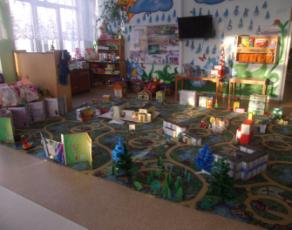 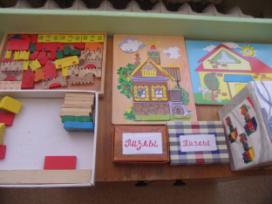 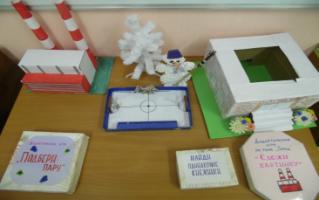 	Требования к среде, в соответствии с ФГОС ДО имеют свои категории одно из которых – ВАРИАТИВНОСТЬ. Именно детское макетирование по нашему мнению является одним их способов организации вариативной развивающей среды. 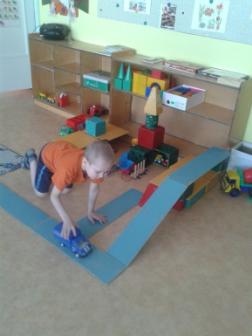 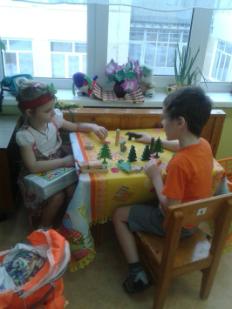 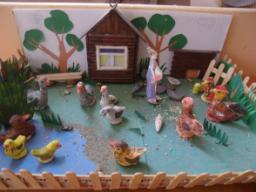 	В нашей группе с сентября 2015 года работает проект по интересам «Макетное моделирование». Его организация была связана с тем, что образовательная программа ДОУ реализуется в соответствии с технологией блочно – тематического планирования (автор к. п. н., доцент ПГГПУ М. В, Грибанова). Данная технология, предусматривает формирование у детей ЦЕЛОСТНОЙ картины о предмете познания. 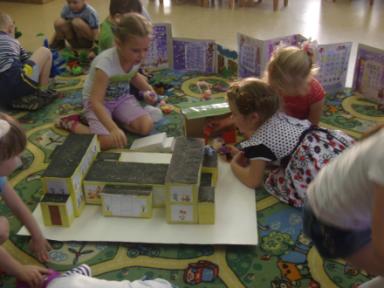 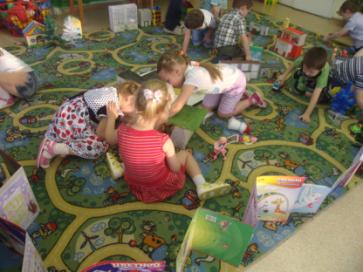 	Мы понимаем, что целостные устойчивые знания об окружающем мире у детей дошкольного возраста формируются лишь в том случает, когда ребенок имеет возможность «отразить» их в разных видах деятельности в том числе и продуктивной.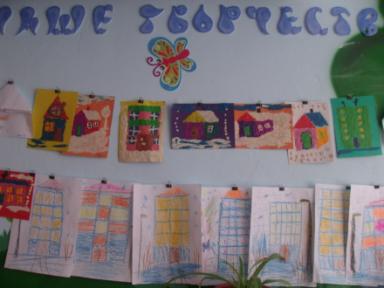 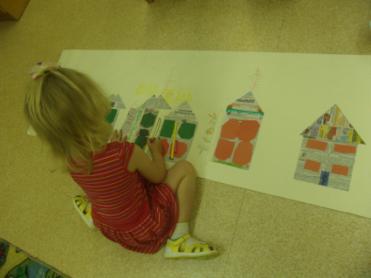 	Подготовка макета – это интегративный процесс, который имеет несколько этапов:Знакомство с предметом познанияИзучение составляющих предмета познанияОсознание социальной значимости предмета познанияХудожественная/ культурная ценность предмета познания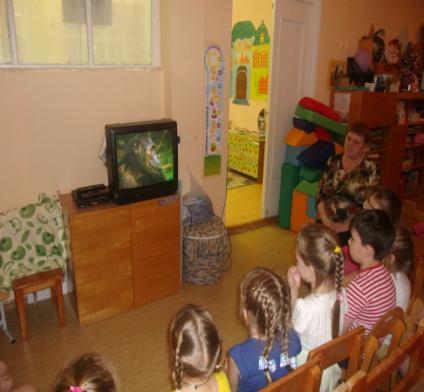 	В условиях детского сада – создание макета становится своего рода ИТОГОВОЙ деятельностью, которая отражает знания, умения, навыки, представления и т. д. детей дошкольного возраст. 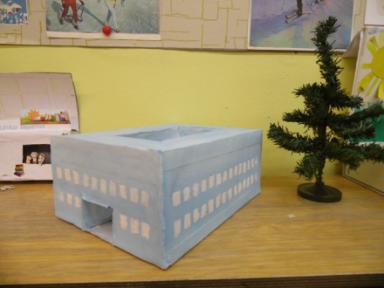 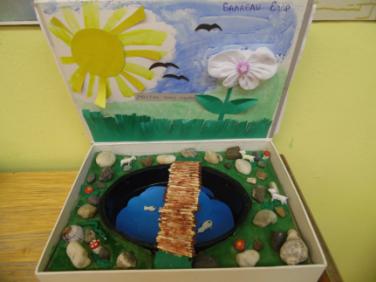 	Т. к. процесс создания макета с дошкольниками  может занимать определенное количество времени, разрабатывая план проекта, мы учитывали потребность/ необходимость создания дополнительных компонентов развивающей среды, именно по тем темам недельных проектов, в реализации которых имеется недостаток средств для её вариативности. А так же по интересам детей. 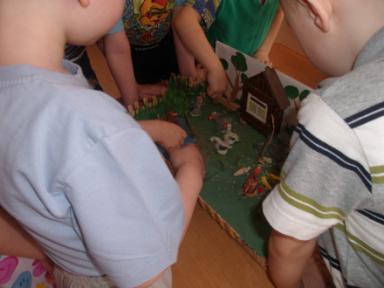 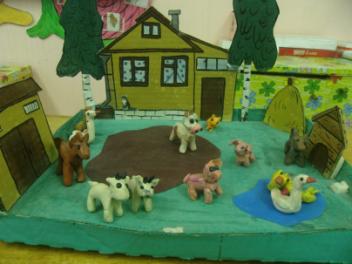 	Предлагаем вашему вниманию содеятельность педагога и детей по созданию макета «Зоопарк»	В процессе образовательной деятельности по реализации недельного образовательного проекта «Дикие животные», мы знакомили детей с разнообразием диких животных в соответствии с местом обитания и климатической зоной.	Чтобы создать условия для полноценного восприятия темы, мы использовали следующие приемы включения детей в разные виды деятельности:	Обсуждая разнообразие животного мира, мы обсуждали с детьми, каким образом мы можем увидеть диких животных, т. е. для чего люди создают «ЗООПАРК».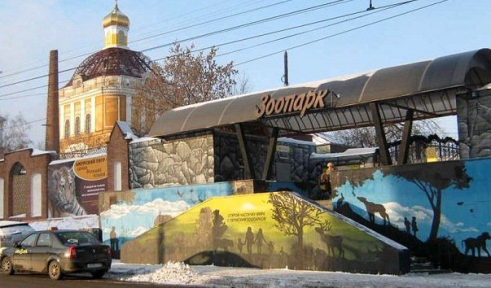 	В процессе бесед, просмотров, лепки, игры и других видов деятельности у детей сформировалось представление о предмете познания – «дикие животные», которое инициировало желание создать макет «ЗООПАРК».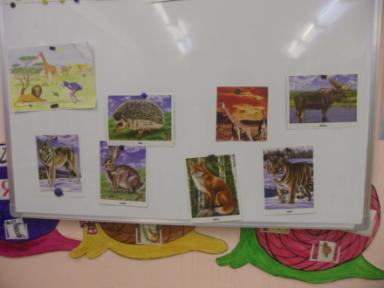 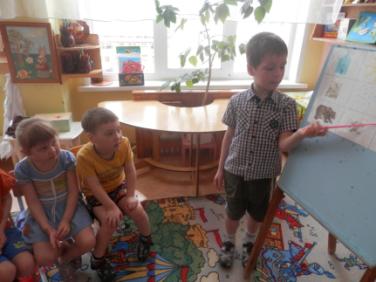 Предваряя работу  по моделированию мы с детьми дополнительно: -рассмотрели иллюстрации по теме «Зоопарк»,-обсудили, какие условия созданы для проживания разных животных в зоопарке,-познакомились с книгой С. Я. Маршака «Детки в клетке» и «Где обедал воробей?»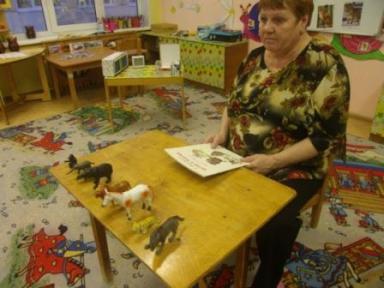 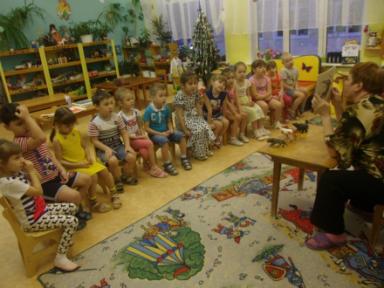 	Для создания макета мы использовали бросовый и изобразительный материал, который подготовили вместе с детьми: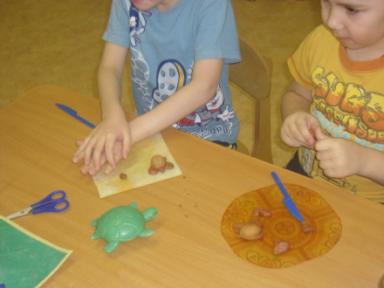 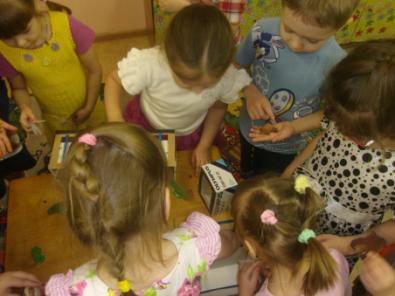 	В процессе работы  дети  сами/ по желанию распределились по группам для выполнения определенного объекта макета. 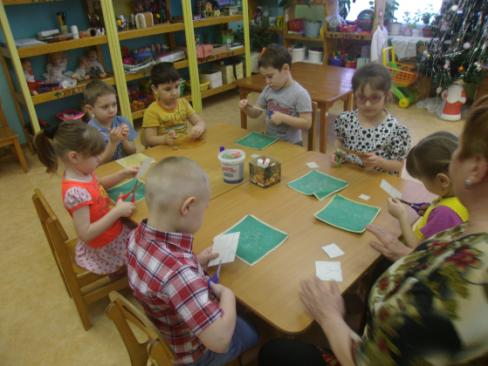 Дружная и слаженная содеятельность привела к результату: МАКЕТ ГОТОВ!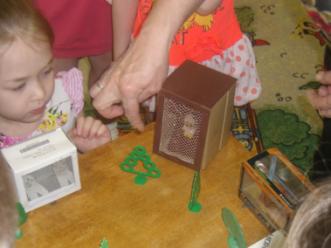 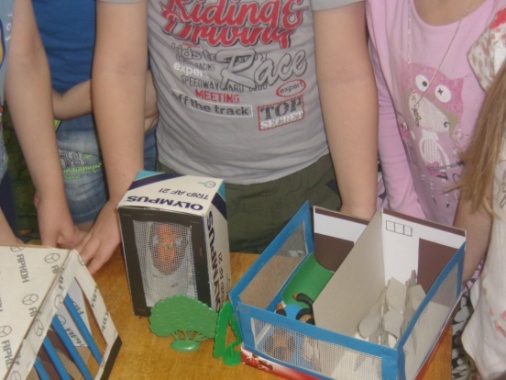 	Во время игры  с макетом  дети использовали  знания о внешнем виде и названиях различных животных, их повадках и среде обитания; упражнялись в правилах поведения при наблюдении за животными в зоопарке.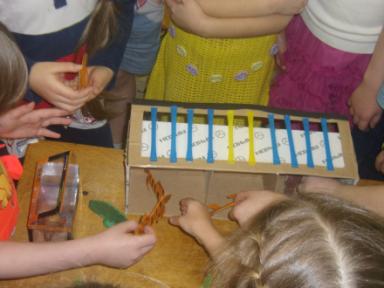 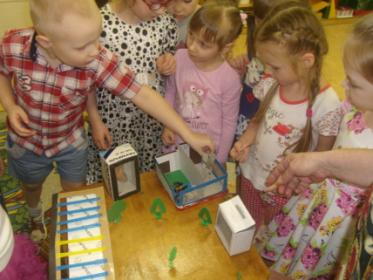 	Организация игровой деятельности с данным макетом обеспечивала решение следующих задач: - закрепление умений правильно пользоваться атрибутами игры;- содействие формированию умений самостоятельно развивать сюжет игры, согласовывать тему, распределять роли;- упражнение детей в коммуникативных навыках: взаимоотношение в коллективе сверстников;- содействие формированию положительного отношения к животным, желания помогать братьям нашим меньшим, проявлять заботу о них.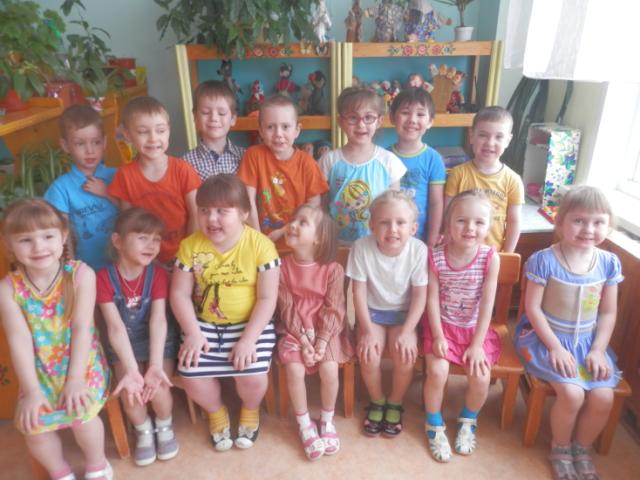 Рассматривание  иллюстраций;Беседа;Чтение худ. литературы;Просмотр видеофильмов;Подвижные игры:Дидактические упражнения Мимические и пластические этюдыЛепка/ аппликация и т. д.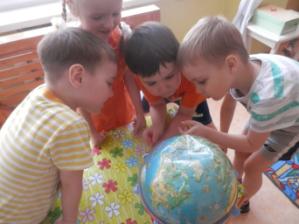 -Бумагу-Пластилин-Коробки разной формы-Картон -Трубочки для коктейля-Оберточная сетка для цветов и т.д. 